OSNOVNA ŠKOLA DORE PEJAČEVIĆ 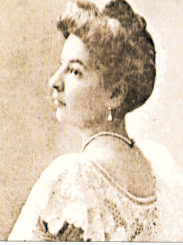        N A Š I C EA. Cesarca 18 tel: 031 613 357; 615-415 fax: 031 613 749e-mail: osdore@os-dpejacevic-na.skole.hrm.br. 3120457KLASA: 400-09/16-01/01URBROJ:2149/06-01/16-01Našice,  15. veljače 2016.  	Temeljem članka 72.  Statuta Osnovne škole Dore Pejačević Našice, ravnateljica škole   donosi Proceduru praćenja i naplate prihoda i primitakaČlanak 1.       Ovim se aktom utvrđuje obveza pojedinih službi OŠ  Dore Pejačević Našice  (u nastavku: Škola) te propisuje   procedura, odnosno način i rokovi praćenja i naplate prihoda i primitaka Škole.         Prihodi koje Škola naplaćuje su vlastiti prihodi od zakupa prostora i prikupljanja starog papira.Članak 2. Procedura iz članka 1. izvodi se po sljedećem postupku, osim ako posebnim propisom nije drugačije određeno:Članak 3  	Uvodi se redoviti sustav opominjanja po osnovi prihoda koje određeni dužnik ima prema Školi.   	Tijekom narednih 30 dana Računovodstvo nadzire naplatu prihoda po opomenama. Članak 4.    		 Nakon što u roku od 30 dana nije naplaćen dug za koji je poslana opomena, računovodstvo o tome obavještava       ravnatelja koji donosi Odluku o prisilnoj naplati potraživanja te se pokreće ovršni postupak kod javnog bilježnika.      	Ovršni postupak se pokreće za dugovanja u visini većoj od 500,00 kn po jednom dužniku.     	Procedura iz stavka 1. izvodi se po sljedećem postupku:Članak 5.      Ova  Procedura stupa na snagu danom donošenja i objavit će se na mrežnim stranicama Škole.Ravnateljica   škole:  Jasminka Falamić,prof.Red. br.AKTIVNOSTNADLEŽNOSTDOKUMENTROK123451 Dostava podataka računovodstvu potrebnih za izdavanje računa Tajništvo Ugovor - evidencija korištenja Prateća dokumentacijaTijekom godine Mjesečno2 Izdavanje/izrada računa Unos podataka u sustav (knjiženje  izlaznih računa)Računovodstvo Račun Knjiga Izlaznih računa, Glavna knjigaTijekom godine Unutar mjeseca na koji se račun odnosi3 Ovjera i potpis računa RačunovodstvoRavnatelj Račun 2 dana od izrade računa 4 Slanje izlaznog računa RačunovodstvoKnjiga izlazne pošte Dostavna knjiga2 dana nakon ovjere 5 Evidentiranje naplaćenih prihoda Računovodstvo Glavna knjiga Tjedno 6 Praćenje naplate prihoda (analitika) Računovodstvo Izvadak po poslovnom računu/Blagajnički izvještaj-uplatnice Tjedno 7 Utvrđivanje stanja dospjelih i nenaplaćenih potraživanja/prihoda Računovodstvo Izvod otvorenih stavaka Mjesečno 8Upozoravanje i izdavanje opomena i opomena pred tužbu Računovodstvo Opomene i opomene pred tužbu Tijekom godine 9Donošenje odluke o prisilnoj naplati potraživanjaRavnateljOdluka o prisilnoj naplati potraživanjaTijekom godine10.Ovrha-prisilna naplata potraživanja u skladu s Ovršnim zakonom TajništvoOvršni postupak kod javnog bilježnika15 dana nakon donošenja OdlukeRed. br.AKTIVNOSTNADLEŽNOSTDOKUMENTROK123451 Utvrđivanje knjigovodstvenog stanja dužnika/prikupljanje podataka o poslovnom računu ili imovinskom stanju Računovodstvo Knjigovodstvene kartice Prije zastare potraživanja 2 Prikupljanje dokumentacije za ovršni postupak Računovodstvo Knjigovodstvena kartica ili računi/ obračun kama-ta/opomena s povratnicom Prije zastare potraživanja 3 Izrada prijedloga za ovrhu RačunovodstvoTajništvo Nacrt prijedloga za ovrhu Općinskom sudu ili javnom bilježniku Najkasnije dva dana od pokretanja postupka 4Ovjera i potpis prijedloga za ovrhuRavnateljPrijedlog za ovrhu Općinskom sudu ili javnom bilježnikuNajkasnije dva dana od pokretanja postupka5Dostava prijedloga za ovrhu Općinskom sudu ili javnom bilježnikuTajništvo Knjiga izlazne pošteNajkasnije dva  dana od izrade prijedloga 6Dostava pravomoćnih rješenja o ovrsi FINI RačunovodstvoPravomoćno rješenje Knjiga izlazne pošteNajkasnije dva  dana od primitka pravomoćnih rješenja 